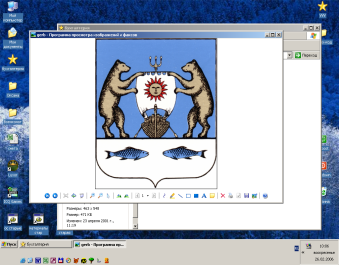                                               Российская ФедерацияНовгородская область Новгородский муниципальный районАдминистрация Савинского сельского поселенияПОСТАНОВЛЕНИЕ         от 08.02.2019  №  141                                                     д. СавиноО внесении изменений в муниципальную Программу Савинского сельского поселения «Устойчивое развитие территории Савинского сельского поселения на 2018-2020 годы» В соответствии с Федеральным законом о 06.10.2003 №131-ФЗ «Об общих принципах организации местного самоуправления в Российской Федерации», Уставом Савинского сельского поселения, Постановлением администрации Савинского сельского поселения от 18.02.2015 г. №60 «Об утверждении Порядка принятия решений о разработке муниципальных программ Савинского сельского поселения, их формирования и реализации»ПОСТАНОВЛЯЮ:1.Внести в муниципальную программу Савинского сельского поселения «Устойчивое развитие территории Савинское сельского поселения на 2018-2020 годы» утвержденную Постановлением Администрации Савинского сельского поселения №1011 от 22.12.2017 г. следующие изменения:1.1 В паспорте Программы:1.1.1 пункт 7 «Объемы и источники финансирования муниципальной программы в целом и по годам реализации (тыс. руб.) изложить в следующей редакции:»;1.2 Изложить Мероприятия Программы (Приложение №1) в прилагаемой редакции.2. Опубликовать настоящее постановление в периодическом печатном издании «Cавинский вестник» и на официальном сайте в сети «Интернет» по адресу: www.savinoadm.ru в разделе «Программы» подраздел «Целевые»Глава сельского поселения                                              А.В.Сысоев           . Приложение 1V. Мероприятия муниципальной программы«Устойчивое развитие территории Савинского сельского поселения на 2018-2020 годы»годОбъем финансирования (тыс.руб.)Объем финансирования (тыс.руб.)Объем финансирования (тыс.руб.)Объем финансирования (тыс.руб.)Объем финансирования (тыс.руб.)годИсточникиИсточникиИсточникиИсточникиИсточникигодФедеральный бюджетОбластной бюджетместный бюджетВнебюджетные средстваВСЕГО20188 859,0021 508,8030 367,80201911 180,0019 108,0030 288,0020205 500,0015 393,2020 893,20Всего25 539,00 56 010,0081 549,00№ п/пНаименованиемероприятияИсполнительСрок реализацииЦелевой показательИсточникфинансированияОбъем финансирования (тыс. руб.)Объем финансирования (тыс. руб.)Объем финансирования (тыс. руб.)Объем финансирования (тыс. руб.)№ п/пНаименованиемероприятияИсполнительСрок реализацииЦелевой показательИсточникфинансирования201820192020202012345678991Задача 1.  Обеспечение сохранности и развития автомобильных дорог, улучшение их технического состояния, обеспечение безопасности движения автотранспортных средствЗадача 1.  Обеспечение сохранности и развития автомобильных дорог, улучшение их технического состояния, обеспечение безопасности движения автотранспортных средствЗадача 1.  Обеспечение сохранности и развития автомобильных дорог, улучшение их технического состояния, обеспечение безопасности движения автотранспортных средствЗадача 1.  Обеспечение сохранности и развития автомобильных дорог, улучшение их технического состояния, обеспечение безопасности движения автотранспортных средствЗадача 1.  Обеспечение сохранности и развития автомобильных дорог, улучшение их технического состояния, обеспечение безопасности движения автотранспортных средствЗадача 1.  Обеспечение сохранности и развития автомобильных дорог, улучшение их технического состояния, обеспечение безопасности движения автотранспортных средствЗадача 1.  Обеспечение сохранности и развития автомобильных дорог, улучшение их технического состояния, обеспечение безопасности движения автотранспортных средствЗадача 1.  Обеспечение сохранности и развития автомобильных дорог, улучшение их технического состояния, обеспечение безопасности движения автотранспортных средствЗадача 1.  Обеспечение сохранности и развития автомобильных дорог, улучшение их технического состояния, обеспечение безопасности движения автотранспортных средств1.1Содержание автомобильных дорог общего пользования местного значения в границах Савинское сельское поселение2018-20201.1.1Местный бюджет4 203,303 457,003 457,003 507,601.2Капитальный ремонт и ремонт автомобильных дорог общего пользования местного значения в границах населенных пунктов	Савинское сельское поселение2018-20201.1.2Местный бюджет2 100,003 000,003 000,005 000,001.3Ремонт автомобильных дорог общего пользования местного значения в границах населенного пункта 2018 г.д.Божонка ул.Дачная д.Новоселицы пер.Зеленый, д.Плашкино ул.Дорожников, д.Пятница ул.Загородная, д.Рышево ул.Заречная, д.Волотово ул.Дорожная, д.Зарелье ул.Теннистая, д.Хутынь ул.Аренского, ул.Мирная, ул.Стрелковая, ул.Весенняя, д.Волынь (от вышки сот. связи направо), д.Шолохово ул.Семейная, д.Пахотная Горка (проезды), д.Волынь (ремонт проездов протяженностью 280 п.м.) 2019 г.п.Ситно ул.Мира, д.Дубровка ул.Чудинская, д.Кирилловка ул.Береговая, д.Волотово ул.Дорожная, д. Кирилловское Сельцо ул.Строителей, д.Божонка ул.Молодежная, д.Божонка пер.Зеленый, д.Новоселицы пер.Земляничный, д.Рышево ул.Зеленая, д.Любитово пер.Мстинский д.Хутынь ул.Волховская, д.Хутынь  ул.Павлова п.Волховец ул.Счастья, д.Новая Деревня ул.Заречная, д.Зарелье ул.Озерная  Савинское сельское поселение2018-20201.1.3Местный бюджет366,60290,00290,00290,01.3Ремонт автомобильных дорог общего пользования местного значения в границах населенного пункта 2018 г.д.Божонка ул.Дачная д.Новоселицы пер.Зеленый, д.Плашкино ул.Дорожников, д.Пятница ул.Загородная, д.Рышево ул.Заречная, д.Волотово ул.Дорожная, д.Зарелье ул.Теннистая, д.Хутынь ул.Аренского, ул.Мирная, ул.Стрелковая, ул.Весенняя, д.Волынь (от вышки сот. связи направо), д.Шолохово ул.Семейная, д.Пахотная Горка (проезды), д.Волынь (ремонт проездов протяженностью 280 п.м.) 2019 г.п.Ситно ул.Мира, д.Дубровка ул.Чудинская, д.Кирилловка ул.Береговая, д.Волотово ул.Дорожная, д. Кирилловское Сельцо ул.Строителей, д.Божонка ул.Молодежная, д.Божонка пер.Зеленый, д.Новоселицы пер.Земляничный, д.Рышево ул.Зеленая, д.Любитово пер.Мстинский д.Хутынь ул.Волховская, д.Хутынь  ул.Павлова п.Волховец ул.Счастья, д.Новая Деревня ул.Заречная, д.Зарелье ул.Озерная  Савинское сельское поселение2018-20201.1.3Областной бюджет5 068,0011 000,011 000,05 500,01.4Капитальный ремонт и ремонт автомобильных дорог общего пользования местного значения в границах населенных пунктов	Капитальный ремонт части ул.Приображенская д.Шолохово с устройством остановочного пунктаСавинское сельское поселение2018-20201.1.4Местный бюджет20,600,000,000,01.4Капитальный ремонт и ремонт автомобильных дорог общего пользования местного значения в границах населенных пунктов	Капитальный ремонт части ул.Приображенская д.Шолохово с устройством остановочного пунктаСавинское сельское поселение2018-20201.1.4Областной бюджет391,500,000,000,001.4Капитальный ремонт и ремонт автомобильных дорог общего пользования местного значения в границах населенных пунктов	Капитальный ремонт части ул.Приображенская д.Шолохово с устройством остановочного пунктаСавинское сельское поселение2018-20201.1.41.5Капитальный ремонт и ремонт автомобильных дорог общего пользования местного значения в границах населенных пунктов Ремонт автомобильных дорог общего пользования местного значения в границах населенного пункта  д.Волынь (ремонт проездов протяженностью 780 п.м.,910 п.м,1200 п.м.)1.1.5Местный бюджет327,900,000,000,001.5Капитальный ремонт и ремонт автомобильных дорог общего пользования местного значения в границах населенных пунктов Ремонт автомобильных дорог общего пользования местного значения в границах населенного пункта  д.Волынь (ремонт проездов протяженностью 780 п.м.,910 п.м,1200 п.м.)1.1.5Областной бюджет3 108,500,000,000,001.5Капитальный ремонт и ремонт автомобильных дорог общего пользования местного значения в границах населенных пунктов Ремонт автомобильных дорог общего пользования местного значения в границах населенного пункта  д.Волынь (ремонт проездов протяженностью 780 п.м.,910 п.м,1200 п.м.)1.1.52Задача 2. Благоустройство территорий населенных пунктов, улучшение их санитарного и экологического состояния для обеспечения достойного и комфортного проживания населенияЗадача 2. Благоустройство территорий населенных пунктов, улучшение их санитарного и экологического состояния для обеспечения достойного и комфортного проживания населенияЗадача 2. Благоустройство территорий населенных пунктов, улучшение их санитарного и экологического состояния для обеспечения достойного и комфортного проживания населенияЗадача 2. Благоустройство территорий населенных пунктов, улучшение их санитарного и экологического состояния для обеспечения достойного и комфортного проживания населенияЗадача 2. Благоустройство территорий населенных пунктов, улучшение их санитарного и экологического состояния для обеспечения достойного и комфортного проживания населенияЗадача 2. Благоустройство территорий населенных пунктов, улучшение их санитарного и экологического состояния для обеспечения достойного и комфортного проживания населенияЗадача 2. Благоустройство территорий населенных пунктов, улучшение их санитарного и экологического состояния для обеспечения достойного и комфортного проживания населенияЗадача 2. Благоустройство территорий населенных пунктов, улучшение их санитарного и экологического состояния для обеспечения достойного и комфортного проживания населенияЗадача 2. Благоустройство территорий населенных пунктов, улучшение их санитарного и экологического состояния для обеспечения достойного и комфортного проживания населения2.1Организация уличного освещения с использованием новых технологийСавинское сельское поселение2018-20202.2.1.Местный бюджет11 226,70 10 000,05 125,505 125,502.2Озеленение территории поселенияСавинское сельское поселение2018-20202.2.2.Местный бюджет1 081,80800,0800,0800,02.3Организация ритуальных услуг и содержание мест захороненияСавинское сельское поселение2018-20202.2.3.Местный бюджет183,90200,0200,0200,02.4Прочие мероприятия по благоустройствуСавинское сельское поселение2018-20202.2.4.Местный бюджет1 408,10394,0470,10470,102.5Поддержка местных инициатив граждан, включенных в муниципальные программы развития территорий -Изготовление и установка малого игрового комплекса и «грибка» (навес над песочницей) д.Савино, ул.Центральная ТОС «Содружество»;-Изготовление и установка беседки из металлических конструкци на детской площадке д.Савино, ул.Центральная ТОС «Дружба»Савинское сельское поселение2018-20202.2.5Областной бюджет108,300,000,000,002.6Поддержка местных инициатив граждан, включенных в муниципальные программы развития территорий -Изготовление и установка малого игрового комплекса и «грибка» (навес над песочницей) д.Савино, ул.Центральная ТОС «Содружество»;-Изготовление и установка беседки из металлических конструкции на детской площадке д.Савино, ул.Центральная ТОС «Дружба»Савинское сельское поселение2018-20202.2.6Местный бюджет12,400,000,000,002.7Поддержка местных инициатив граждан, включенных в муниципальные программы развития территорий -Создание и благоустройство территории Сквер «Победы» по адресу д.Савино ул.ШкольнаяСавинское сельское поселение20192.2.7Местный бюджет2.7Поддержка местных инициатив граждан, включенных в муниципальные программы развития территорий -Создание и благоустройство территории Сквер «Победы» по адресу д.Савино ул.ШкольнаяСавинское сельское поселение20192.2.7Областной бюджет3Задача 3.  Грантовая поддержка  местных инициатив граждан, проживающих в сельской местностиЗадача 3.  Грантовая поддержка  местных инициатив граждан, проживающих в сельской местностиЗадача 3.  Грантовая поддержка  местных инициатив граждан, проживающих в сельской местностиЗадача 3.  Грантовая поддержка  местных инициатив граждан, проживающих в сельской местностиЗадача 3.  Грантовая поддержка  местных инициатив граждан, проживающих в сельской местностиЗадача 3.  Грантовая поддержка  местных инициатив граждан, проживающих в сельской местностиЗадача 3.  Грантовая поддержка  местных инициатив граждан, проживающих в сельской местностиЗадача 3.  Грантовая поддержка  местных инициатив граждан, проживающих в сельской местностиЗадача 3.  Грантовая поддержка  местных инициатив граждан, проживающих в сельской местности3.1Создание и обустройство детской игровой площадки д.НовоселицыСавинское сельское поселение20183.3.1.Местный бюджет104,700,000,000,003.1Создание и обустройство детской игровой площадки д.НовоселицыСавинское сельское поселение20183.3.1.Областной бюджет182,700,000,000,003.1Создание и обустройство детской игровой площадки д.НовоселицыСавинское сельское поселение20183.3.1.Федеральный бюджет0,000,000,000,003.1Создание и обустройство детской игровой площадки д.НовоселицыСавинское сельское поселение20183.3.1.Внебюджетные источники0,000,000,000,003.2Создание и обустройство спортивной  площадки д.СавиноСавинское сельское поселение20193.3.2Федеральный бюджет0,000,000,000,003.2Создание и обустройство спортивной  площадки д.СавиноСавинское сельское поселение20193.3.2Областной бюджет0,00180,000,000,003.2Создание и обустройство спортивной  площадки д.СавиноСавинское сельское поселение20193.3.2Местный бюджет0,00107,000,000,003.2Создание и обустройство спортивной  площадки д.СавиноСавинское сельское поселение20193.3.2Внебюджетные источники0,000,000,000,003.3Создание и обустройство детской игровой площадки д.СлуткаСавинское сельское поселение20203.3.3Федеральный бюджет0,000,000,000,003.3Создание и обустройство детской игровой площадки д.СлуткаСавинское сельское поселение20203.3.3Областной бюджет0,000,000,000,003.3Создание и обустройство детской игровой площадки д.СлуткаСавинское сельское поселение20203.3.3Местный бюджет0,000,000,000,003.3Создание и обустройство детской игровой площадки д.СлуткаСавинское сельское поселение20203.3.3Внебюджетные источники0,000,000,000,004.Задача 4. Повышение уровня комплексного обустройства населенных пунктов, расположенных в сельской местности, объектами социальной и инженерной инфраструктурыЗадача 4. Повышение уровня комплексного обустройства населенных пунктов, расположенных в сельской местности, объектами социальной и инженерной инфраструктурыЗадача 4. Повышение уровня комплексного обустройства населенных пунктов, расположенных в сельской местности, объектами социальной и инженерной инфраструктурыЗадача 4. Повышение уровня комплексного обустройства населенных пунктов, расположенных в сельской местности, объектами социальной и инженерной инфраструктурыЗадача 4. Повышение уровня комплексного обустройства населенных пунктов, расположенных в сельской местности, объектами социальной и инженерной инфраструктурыЗадача 4. Повышение уровня комплексного обустройства населенных пунктов, расположенных в сельской местности, объектами социальной и инженерной инфраструктурыЗадача 4. Повышение уровня комплексного обустройства населенных пунктов, расположенных в сельской местности, объектами социальной и инженерной инфраструктурыЗадача 4. Повышение уровня комплексного обустройства населенных пунктов, расположенных в сельской местности, объектами социальной и инженерной инфраструктурыЗадача 4. Повышение уровня комплексного обустройства населенных пунктов, расположенных в сельской местности, объектами социальной и инженерной инфраструктуры4.1Мероприятия по строительству сельского дома культуры в д.НовоселицыСавинское сельское поселение2018-20204.4.1Местный бюджет472,80800,000,000,00Федеральныйбюджет0,000,000,000,00Областной бюджет8 859,0011 180,005 500,005 500,00Местный бюджет21 508,8019 108,0015 393,2015 393,20ИТОГО30 367,8030 288,0020 893,2020 893,20